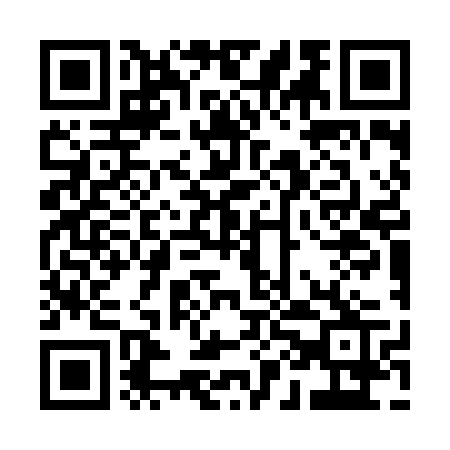 Prayer times for 10th Line Shore, Ontario, CanadaWed 1 May 2024 - Fri 31 May 2024High Latitude Method: Angle Based RulePrayer Calculation Method: Islamic Society of North AmericaAsar Calculation Method: HanafiPrayer times provided by https://www.salahtimes.comDateDayFajrSunriseDhuhrAsrMaghribIsha1Wed4:185:531:026:028:119:462Thu4:165:511:026:038:129:483Fri4:145:501:016:048:149:504Sat4:125:491:016:048:159:515Sun4:105:471:016:058:169:536Mon4:085:461:016:068:179:557Tue4:075:441:016:078:189:578Wed4:055:431:016:078:209:589Thu4:035:421:016:088:2110:0010Fri4:015:411:016:098:2210:0211Sat3:595:391:016:098:2310:0412Sun3:575:381:016:108:2410:0613Mon3:565:371:016:118:2610:0714Tue3:545:361:016:118:2710:0915Wed3:525:351:016:128:2810:1116Thu3:505:341:016:138:2910:1217Fri3:495:321:016:138:3010:1418Sat3:475:311:016:148:3110:1619Sun3:465:301:016:158:3210:1820Mon3:445:291:016:158:3310:1921Tue3:425:291:016:168:3510:2122Wed3:415:281:016:178:3610:2323Thu3:405:271:016:178:3710:2424Fri3:385:261:026:188:3810:2625Sat3:375:251:026:188:3910:2726Sun3:355:241:026:198:4010:2927Mon3:345:241:026:208:4110:3028Tue3:335:231:026:208:4110:3229Wed3:325:221:026:218:4210:3330Thu3:315:221:026:218:4310:3531Fri3:295:211:026:228:4410:36